Prénom : …………………………………………			date :……………………………………….Colorie le menu du Père-Noël :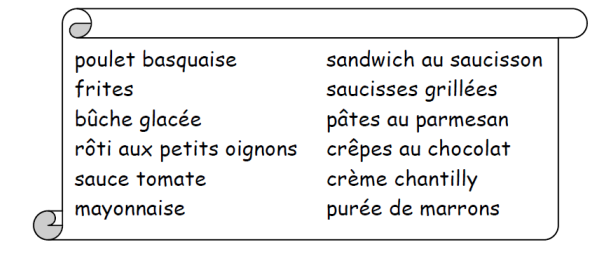 Relie le début de la phrase avec la fin qui lui correspond :En soufflant *			* presque des gros mots.Cela l’énervait *		          * le Père Noël se rendait à la caverne.De colère *			          * d’avoir mal au ventre le soir de Noël.Il disait *			          * il donnait des coups de pieds dans les arbres.Réponds aux questions par une phrase :Avec qui le loup a-t-il confondu le Père-Noël ? ………………………………………………………………………….……………………………………………………………………………………………………………………………………………………………Pourquoi le loup veut-il manger le Père-Noël ? ……………………………………………………………………………………………………………………………………………………………………………………………………………………………………….Que mange le loup tellement il a faim ? ………………………………………………………………………………………………………………………………………………………………………………………………………………………………………………..Complète le texte :Ce pauvre loup ……………………………………………de………………………………………. Il avait un gros ……………………………………………..Au bout du nez, les oreilles ……………………………………………….., les genoux ………………………………………, les doigts………………………………………………………………..et les orteils…………………………………………………Chapitre 1 : trouve les mots dans la grille de mots mêlés.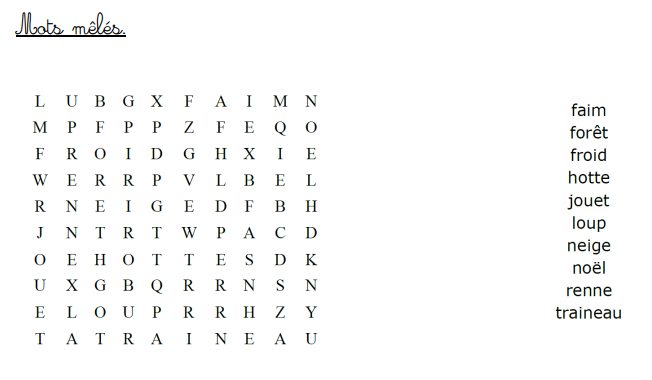 Chapitre 1 : trouve les mots dans la grille de mots mêlés.